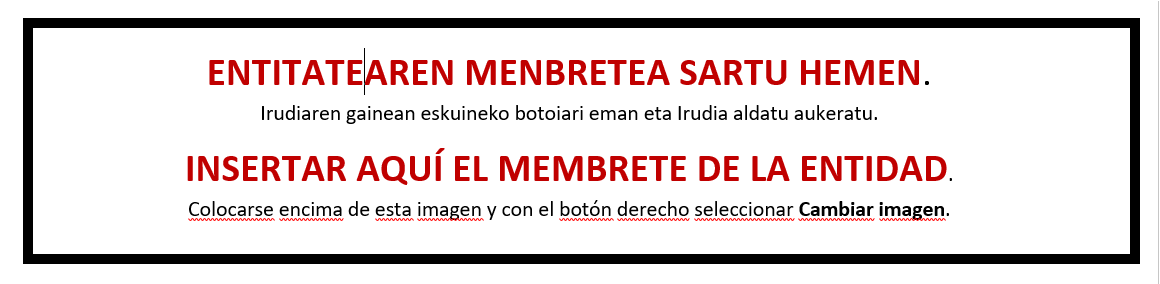 BESTELAKO LAGUNTZEN ADIERAZPENA DECLARACIÓN DE AYUDAS CONCURRENTES“Enpresak sortzeko eta garatzeko prozesua sustatzeko programa” 2023ko deialdia“Programa para promover el proceso de creación y desarrollo empresarial” convocatoria 2023Sinadura eta entitatearen Zigilua Firma y Sello de la entidadDeklaratzailea DeclaranteDeklaratzailea DeclaranteDeklaratzailea DeclaranteNA  DNIKargua  CargoEntitatea  EntidadEntitatea  EntidadIFZ  NIFEgitasmoaren izenaNombre del proyectoEgitasmoaren izenaNombre del proyectoEgitasmoaren izenaNombre del proyectoEgitasmoaren izenaNombre del proyectoGoian aipatutako aitortzaileak, behar adinako ahalmena duenak, ondorengo ZINPEKO AITORPENA aurkezten du:El/la declarante arriba mencionado/a acredita poder suficiente para la presentación de la siguiente DECLARACIÓN JURADA:Entitate honek, gaur artean, herri erakundeetan nahiz pribatuetan beste laguntzak eta subentzioak ez ditu eskatu eta/edo eskuratu egitasmo honegatik.La entidad señalada no ha presentado solicitud y/o obtenido otras ayudas y subvenciones por este proyecto, en las siguientes instituciones públicas o privadas hasta el día de la fecha.Entitate honek, gaur artean, ondoren zehazten diren herri erakundeetan nahiz pribatuetan beste laguntzak eta subentzioak eskatu eta/edo eskuratu ditu egitasmo honegatik:La entidad señalada, ha presentado solicitud y/o obtenido otras ayudas y subvenciones por este proyecto, en las siguientes instituciones públicas o privadas hasta el día de la fecha:ERAKUNDEAORGANISMOLAGUNTZAREN GAIAOBJETO DE LA AYUDALAGUNTZAREN GAIAOBJETO DE LA AYUDALAGUNTZA MOTATIPO DE AYUDALAGUNTZA MOTATIPO DE AYUDALAGUNTZAREN ZENBATEKOAIMPORTE DE LA AYUDAEra berean, gaurtik aurrera edozein herri erakundeetan nahiz pribatutan egitasmo honegatik entitate honek aurkezten eta /edo eskuratzen duen laguntza eskaera ororen berri emateko konpromisua hartzen du.Era berean, gaurtik aurrera edozein herri erakundeetan nahiz pribatutan egitasmo honegatik entitate honek aurkezten eta /edo eskuratzen duen laguntza eskaera ororen berri emateko konpromisua hartzen du.Era berean, gaurtik aurrera edozein herri erakundeetan nahiz pribatutan egitasmo honegatik entitate honek aurkezten eta /edo eskuratzen duen laguntza eskaera ororen berri emateko konpromisua hartzen du.Asimismo, esta entidad se compromete a comunicar cuantas solicitudes de ayuda presente y/u obtenga por el mismo proyecto en cualquier organismo público o privado a partir de la fecha de hoy.Asimismo, esta entidad se compromete a comunicar cuantas solicitudes de ayuda presente y/u obtenga por el mismo proyecto en cualquier organismo público o privado a partir de la fecha de hoy.Asimismo, esta entidad se compromete a comunicar cuantas solicitudes de ayuda presente y/u obtenga por el mismo proyecto en cualquier organismo público o privado a partir de la fecha de hoy.Lekua eta dataLugar y fecha